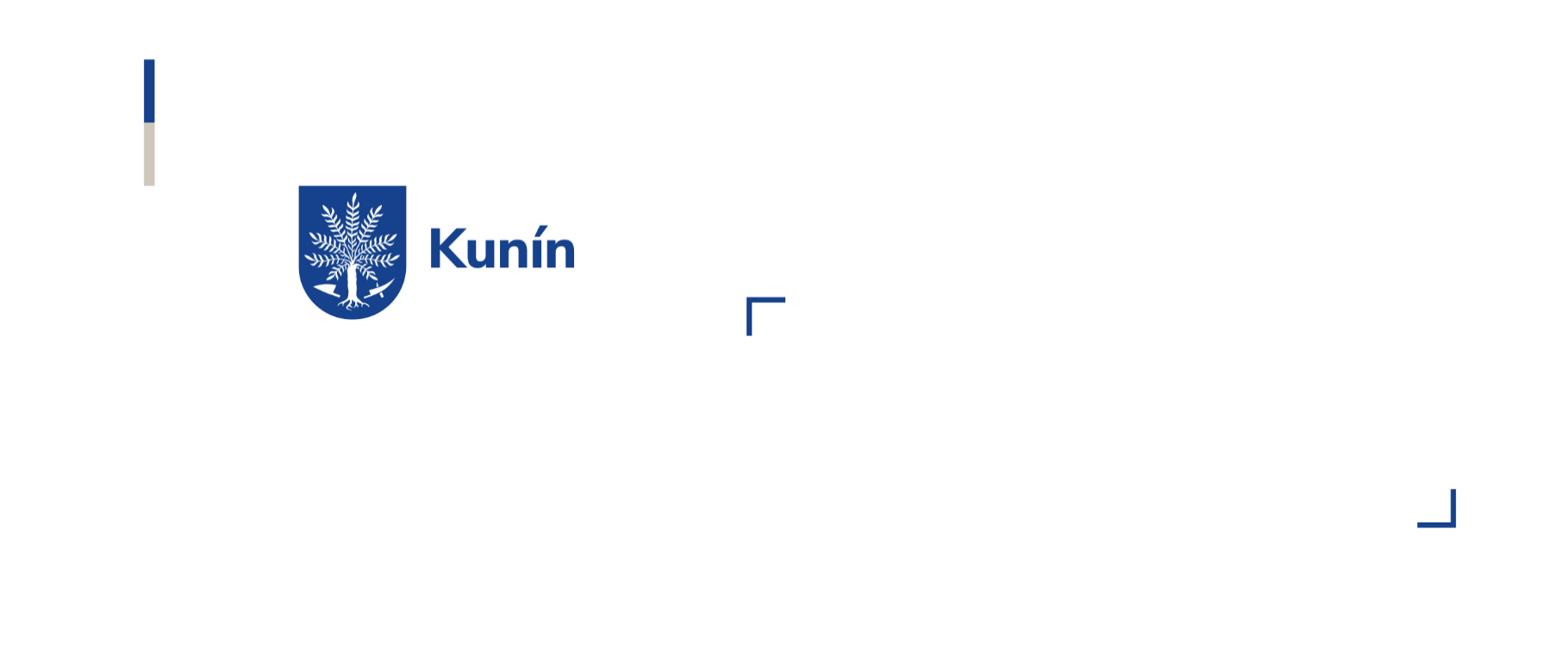 Žádost o prodloužení - nájem bytuOsobní údaje žadatele:Jméno, příjmení: ………………………………………………………………………………………………………………………………Trvalé bydliště: ……………………………………………………………………………………………..PSČ: ……………………….Datum narození: ……………………………………………………………………………………………………………………………..							Kontaktní údaje:Adresa: …………………………………………………………………………………………………………………………………………..Telefon: ………………………………………………………………………………………………………………………………………….Osoby, které budou žít s žadatelem po přidělení bytu ve společné domácnosti:Odůvodnění žádosti o byt:………………………………………………………………………………………………………………………………………………………………………………………………………………………………………………………………………………………………………………………………………………………………………………………………………………………………………………………………………………………………………………………………………………………………………………………………………………………………………………………………………………………………………………………………………………………………………………………………………………………………………………………………………………………………………………………………………………………………………………………………Prohlášení:Prohlašuji tímto na svou čest, že já ani můj manžel/ moje manželka nejsme nájemci, společnými nájemci, majiteli ani spolumajiteli žádného jiného bytu nebo domu, určeného k trvalému bydlení.Prohlašuji, že nemám/nemáme jakýkoli finanční závazek vůči obci Kunín.Prohlašuji, že všechny údaje, které jsem v žádosti uvedl/a, jsou pravdivé, že všechny změny, které po podání nastanou, do 15 dnů písemně oznámím. V případě zjištění porušení této povinnosti beru na vědomí, že každý nesprávný nebo neúplný údaj, může pro mne znamenat vyřazení mé žádosti z evidence.Žádost bude vedena v evidenci po dobu jednoho roku ode dne podání žádosti. Pokud nebude platnost prodloužena, bude žádost z evidence vyřazena.Datum: ………………………….					Podpis žadatele:Zpracování výše uvedených osobních údajů je prováděno na základě právní povinnosti. Zpracovávání nepovinných osobních údajů (telefon, e-mail), je prováděno ve veřejném zájmu a slouží za účelem rychlejší komunikace a jejich neposkytnutí není podmínkou vyřízení žádosti. Osobní údaje budou používány po dobu vyřizování příslušné agendy a následně uloženy po dobu skartační lhůty. Práva a povinnosti poskytovatele osobních údajů a správce naleznete na www.kunin.czJméno, příjmeníDatum narozeníVztah k žadateli